QUESTIONNAIRE SPECTACLE AUDIOVISUEL - niveau collègeQue représente pour toi le site de la Corderie et son parc ? Coche les activités qui tu y pratiques. VéloSkate / rollerMédiathèquePique-niqueMusique 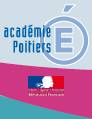 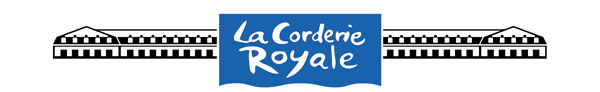 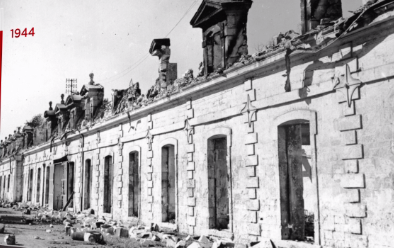 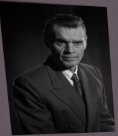 A partir des explications de ce Rochefortais, explique ce qui est arrivé à la Corderie en 1944 ? 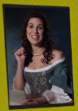 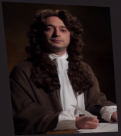 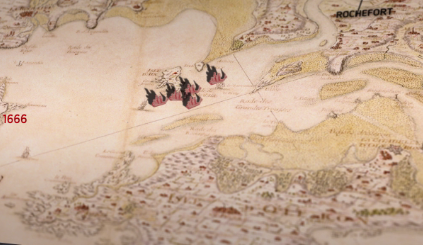 Pourquoi avoir choisi Rochefort pour construire l’arsenal du roi  en 1666 ?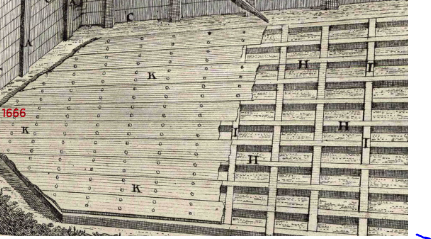 Pourquoi est-il compliqué de construire la Corderie sur les bords de Charente ?Quelles solutions l’architecte François Blondel  (1628-1686) adopte-t-il ?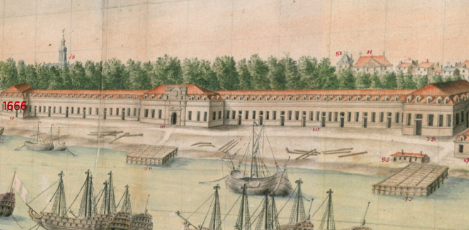 Quel est le style architectural de la Corderie ?A quoi devrait ressembler la Corderie ?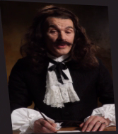 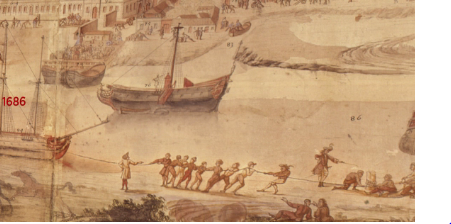 Quand débute l’activité de la Corderie ?Mais après 20 ans de fonctionnement, quels sont les problèmes de la Corderie ? 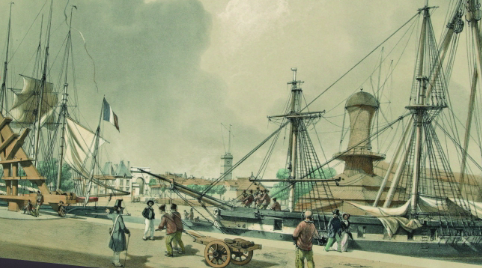 Pourquoi les années 1770-1840 correspondent aux années fastes (de gloire) pour la Corderie ?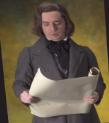 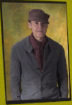 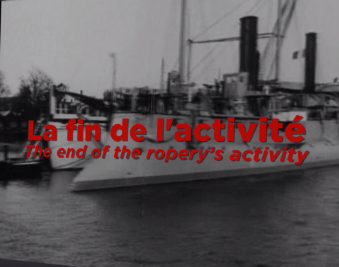 Quand se termine l’activité de la Corderie ? Pourquoi ?Que devient la Corderie ? Donne 2 exemples de ses nouvelles utilisations.Quand ferme définitivement l’arsenal ?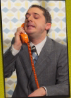 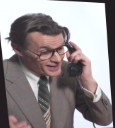 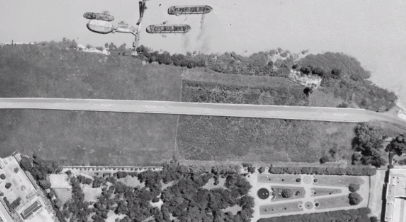 Après l’incendie en 1944, la Corderie est abandonnée jusqu’en 1964 avec des travaux de défrichages. Quel projet est ensuite envisagé sur le site de la Corderie en 1971 ?Pourquoi n’est-ce pas possible ?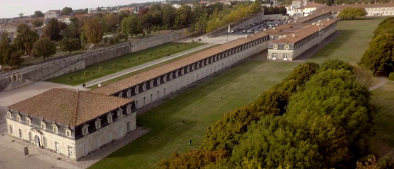 La Corderie est entièrement reconstruite après avoir été rachetée par la Mairie de Rochefort. Cite des exemples de l’aménagement du site. 